Бланк заявки Заявка на участие в Совещании Кемеровского Регионального отделения СРО ААС«14» ноября 2017 г. в 15.00 (время местное) по адресу: г. Кемерово, ул. Свободы д. 15, 2 офис фирмы ООО «Аудит-Д».__________________/__________________/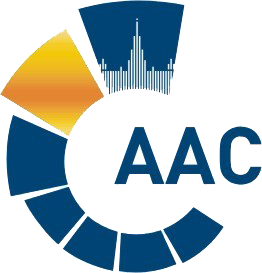 Сибирское Территориальное отделениеСАМОРЕГУЛИРУЕМОЙ ОРГАНИЗАЦИИ АУДИТОРОВАССОЦИАЦИЯ «СОДРУЖЕСТВО»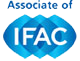 г. Новосибирск, ул. Вокзальная магистраль, д.15, оф.119тел: 8 (383) 335-69-54, e-mail: SibTO@auditor-sro.orgФИОНаименование организацииКонтактные данныеДолжность